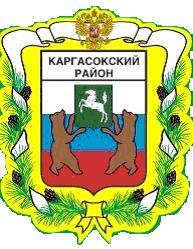 МУНИЦИПАЛЬНОЕ ОБРАЗОВАНИЕ «Каргасокский район»ТОМСКАЯ ОБЛАСТЬАДМИНИСТРАЦИЯ КАРГАСОКСКОГО РАЙОНА09.02.2015                                                                                                                                               № 33с. КаргасокВо исполнение подпункта 3 пункта 2 статьи 30 Устава муниципального образования «Каргасокский район», в целях мобилизации доходов в бюджет и обеспечения координации взаимодействия государственных органов и органов местного самоуправления по реализации мер, направленных на увеличение налогооблагаемой базы налоговых и неналоговых доходов, привлечение дополнительных доходов в бюджет муниципального образования «Каргасокский район» и повышение результативности бюджетных расходов,Администрация Каргасокского района постановляет:Глава Каргасокского района                                                                                              А.П. АщеуловУТВЕРЖДЕНОпостановлением Администрации Каргасокского районаот 09.02.2015 № 33ПриложениеПОЛОЖЕНИЕО МЕЖВЕДОМСТВЕННОЙ КОМИССИИ ПО ПОВЫШЕНИЮ ДОХОДНОЙ ЧАСТИ БЮДЖЕТА1.ОБЩИЕ ПОЛОЖЕНИЯ1.1. Межведомственная комиссия по повышению доходной части бюджета (далее - Комиссия) является постоянно действующим коллегиальным совещательным органом, координирующим взаимодействие государственных органов и органов местного самоуправления по разработке рекомендаций и предложений по реализации мер, направленных на выполнение следующих задач:1) достижение устойчивой положительной динамики по всем видам налоговых и неналоговых доходов бюджета муниципального образования «Каргасокский район» (далее - местный бюджет);2) сокращение задолженности по платежам в местный бюджет.1.2. Целью работы Комиссии является увеличение поступлений налога на доходы физических лиц в бюджет муниципального образования «Каргасокский район» и страховых взносов во внебюджетные фонды.(Пункт 1.2. введен на основании постановления Администрации Каргасокского района от  29.12.2017 № 375).1.3. Комиссия в своей деятельности руководствуется действующим налоговым и бюджетным законодательством Российской Федерации, постановлениями Правительства РФ, нормативными актами Томской области, муниципального образования «Каргасокский район», а также настоящим Положением. Положение определяет направление работы Комиссии, ее компетенцию, права и возможности.(Пункт 1.3. перенумерован на основании постановления Администрации Каргасокского района от  29.12.2017 № 375).2. ОСНОВНЫЕ НАПРАВЛЕНИЯ РАБОТЫ КОМИССИИ2.1. Основными направлениями работы Комиссии являются:2.1.1. Координация и обеспечение эффективного взаимодействия государственных органов и органов местного самоуправления по обеспечению реализации мер, предусмотренных п. 1 настоящего Положения.2.1.2. Разработка мероприятий по дополнительной мобилизации доходов в местный бюджет.2.1.3. Выработка предложений по итогам проведенного анализа исполнения плановых назначений бюджета по налоговым и неналоговым доходам местного бюджета.2.1.4. Рассмотрение обеспечения требований трудового законодательства в части своевременности и полноты выплаты заработной платы, гарантий граждан на пенсионное страхование,  мобилизации налога на доходы физических лиц.2.1.5. Рассмотрение вопросов по образованию и взысканию задолженности работодателей по уплате налога на доходы физических лиц;2.1.6. Рассмотрение вопросов по образованию и взысканию задолженности по уплате страховых взносов во внебюджетные фонды;2.1.7. Рассмотрение вопросов и предложений по снижению неформальной занятости, легализации заработной платы, повышению собираемости страховых взносов во внебюджетные фонды;2.1.8. Рассмотрение причин, по которым средний уровень заработной платы работников, работающих у юридических лиц, индивидуальных предпринимателей, крестьянских фермерских хозяйств  ниже прожиточного минимума, установленного для муниципального образования «Каргасокский район»;2.1.9. Организация работы с работодателями с целью сохранения занятости работающих граждан предпенсионного возраста.(В редакции постановления Администрации Каргасокского района от 02.11.2018 № 368).3.ПРАВА КОМИССИИ3.1. Для решения возложенных на нее задач Комиссия имеет право:3.1.1. Образовывать рабочие группы по различным вопросам для подготовки рекомендаций, предложений, проектов нормативных и иных правовых актов и других материалов к заседаниям Комиссии, привлекать для участия в деятельности рабочей группы представителей государственных и иных органов.3.1.2. Запрашивать и получать от должностных лиц предприятий, учреждений и организаций и предпринимателей без образования юридического лица сведения, необходимые для работы Комиссии.3.1.3. Привлекать к работе Комиссии представителей финансовых и контролирующих органов различных уровней власти, руководителей предприятий и организаций, физических лиц, предпринимателей без образования юридического лица, а также представителей государственных, общественных организаций, экспертов.3.1.4. Рассматривать мероприятия по финансовому оздоровлению организаций, индивидуальных предпринимателей - должников, способствовать выбору оптимального варианта финансового оздоровления или другого возможного решения по восстановлению платежеспособности, давать рекомендации по вопросам, относящимся к компетенции Комиссии.3.1.5. Принимать решения по результатам работы Комиссии и контролировать их исполнение в пределах компетенции Комиссии.3.1.6. Проводить разъяснительную работу с работодателями, которые имеют задолженность по уплате налога на доходы физических лиц.3.1.7. Проводить разъяснительную работу с работодателями, которые имеют задолженность по уплате страховых взносов во внебюджетные фонды.3.1.8. Проводить мероприятия, направленные на снижение неформальной занятости, легализации заработной платы, повышению собираемости страховых взносов во внебюджетные фонды.3.1.9. Проводить разъяснительную работу с работодателями, которые выплачивают заработную плату работникам ниже прожиточного минимума, установленного для муниципального образования «Каргасокский район»;4. ОРГАНИЗАЦИЯ ДЕЯТЕЛЬНОСТИ КОМИССИИ4.1. Состав Комиссии утверждается постановлением Администрации Каргасокского района.4.2.Состав Комиссии формируется из работников Администрации Каргасокского района, органов Администрации Каргасокского района, депутатов Думы Каргасокского района (по согласованию), органов местного самоуправления сельских поселений Каргасокского района (по согласованию), представителей Межрайонной инспекции Федеральной налоговой службы № 2 по Томской области (с. Каргасок) (по согласованию) (далее – налоговая инспекция), представителей Клиентской службы на правах отдела в Каргасокском районе Управления Пенсионного фонда Российской Федерации в Колпашевском районе Томской области (далее – клиентская служба) (по согласованию), представителей областного государственного казенного учреждения «Центр занятости населения Каргасокского района» (по согласованию), уполномоченных представителей в Каргасокском районе Государственного учреждения - Томское региональное отделение Фонда социального страхования Российской Федерации (по согласованию), представителей ОМВД России по Каргасокскому району (по согласованию), Прокуратуры Каргасокского района (по согласованию).4.3.Заседания Комиссии проводятся по мере необходимости, но не реже одного раза в квартал.4.4.Заседание Комиссии считается правомочным, если на нем присутствуют более половины от установленного числа ее членов.4.5.Порядок работы, дату, время, место проведения заседаний Комиссии и повестку дня ее заседаний определяет председатель Комиссии, а в его отсутствие - заместитель председателя Комиссии. О дате, времени, месте проведения и повестке дня очередного заседания Комиссии ее члены должны быть проинформированы не позднее, чем за 2 (Два) рабочих дня до даты его проведения.Налогоплательщики, налоговые агенты, плательщики страховых взносов (далее - Налогоплательщики), чья хозяйственная деятельность является предметом рассмотрения на заседании Комиссии, письменно уведомляются о вызове на заседание Комиссии, с указанием времени и места проведения заседания, не позднее, чем за 1 (Один) месяц до даты планируемого проведения заседания Комиссии.4.6.В случае если член Комиссии по каким-либо причинам не может присутствовать на ее заседании, он обязан известить об этом секретаря Комиссии.В случае отсутствия на заседании Комиссии секретаря Комиссии, его функции исполняет один из членов Комиссии, присутствующих на заседании Комиссии, уполномоченный председателем Комиссии.В случае неявки Налогоплательщиков на заседание Комиссии по уважительной причине, они должны письменно уведомить об этом председателя Комиссии с указанием причины, по которой не могут присутствовать на заседании комиссии. В этом случае заседание Комиссии может быть отложено, и секретарь Комиссии повторно направляет уведомление о вызове на комиссию в соответствии с абзацем 2 пункта 4.5. настоящего Положения.В случае неявки Налогоплательщиков на заседание Комиссии, надлежащим образом уведомленных, без уважительной причины, Комиссия может направить рассматриваемую информацию в правоохранительные, контролирующие и иные органы (например, в органы внутренних дел, территориальные органы Федеральной миграционной службы, государственные инспекции труда и т.п.), для принятия решений в соответствии с их компетенцией. Также в отношении данных Налогоплательщиков Комиссией принимается решение о целесообразности проведения в отношении Налогоплательщиков, не явившихся на заседание Комиссии без уважительной причины, следующих мероприятий:- повторный вызов на Комиссию;- проведение налоговой инспекцией предпроверочного анализа;- подготовка налоговой инспекцией материалов для назначения выездной проверки.4.7.Для рассмотрения хозяйственной деятельности Налогоплательщиков налоговая инспекция готовит материалы для деятельности Комиссии:а) информацию о выявленных работодателях, выплачивающих заработную плату ниже прожиточного минимума и (или) минимального размера оплаты труда;б) перечень плательщиков, чья деятельность подлежит рассмотрению на заседаниях Комиссии на основании информации, имеющейся в налоговом органе и информационных ресурсах;в) информацию в отношении плательщиков, не принявших меры по устранению выявленных нарушений законодательства о налогах и сборах, с целью повторного рассмотрения их деятельности на заседаниях Комиссии.4.8.Работа клиентской службы включает ежемесячное предоставление информации по форме СЗВ-М с указанием количества застрахованных лиц.4.9.Рассмотрение деятельности Налогоплательщиков производится в индивидуальном порядке. Налогоплательщики непосредственно на заседании Комиссии могут представить пояснения по фактам, рассматриваемых нарушений.4.10.По итогам работы Комиссии должны быть сформулированы рекомендации по устранению выявленных нарушений, допущенных Налогоплательщиками в ходе ведения хозяйственной деятельности, и приняты меры, направленные на побуждение Налогоплательщиков к устранению нарушений.Рекомендации должны содержать конкретный срок устранения нарушений, устанавливаемый комиссией на основании рекомендаций налогового органа. 4.11.По итогам работы Комиссии должно быть принято решение о необходимости направления информации по выявленным нарушениям в контрольные органы.4.12.Решения Комиссии оформляются протоколом, который ведет секретарь Комиссии, при необходимости используя технические средства. Протокол подписывается председательствующим на заседании Комиссии и секретарем Комиссии. В протоколе фиксируются рекомендации по устранению нарушений, срок для их устранения и неявка Налогоплательщиков.(Абзац в редакции постановления Администрации Каргасокского района от 22.07.2021 № 180)4.13. При несогласии с принятым Комиссией решением член Комиссии и Налогоплательщики вправе изложить в письменной форме свое особое мнение, которое подлежит обязательному приобщению к соответствующему протоколу заседания Комиссии.(Раздел 4 изменен на основании постановления Администрации Каргасокского района от 29.12.2017 № 375).ПОСТАНОВЛЕНИЕ(С изм. от 10.10.2017 № 244; от 29.12.2017 № 375; от 02.11.2018 № 368; от 19.10.2020 № 207, от 22.07.2021 №180)Об утверждении Положения о межведомственной комиссии по повышению доходной части бюджета1.Утвердить Положение о межведомственной комиссии по повышению доходной части бюджета, согласно приложению.2.Настоящее постановление официально опубликовать в порядке, предусмотренном статьей 42 Устава муниципального образования «Каргасокский район», утвержденного решением Думы Каргасокского района от 17.04.2013 № 195 «О принятии Устава муниципального образования «Каргасокский район».3.Настоящее постановление вступает в силу со дня опубликования.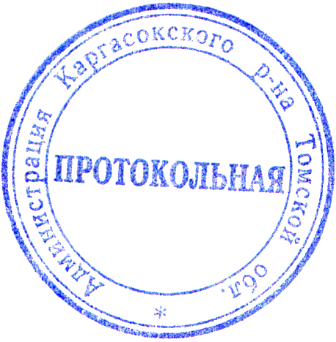 А.Н. Петрова8 (38253) 21354